Domov BožiceVás srdečně zve na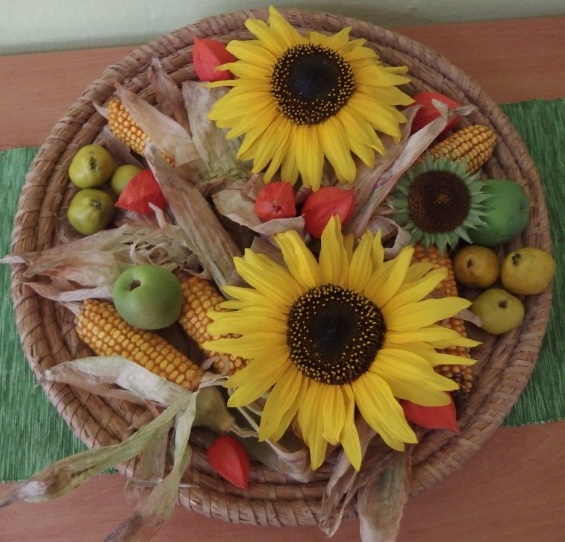 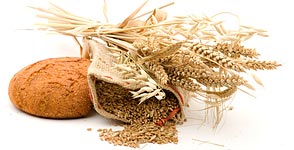 Dožínkyv pátek 17.8.2017 od 10:00 hv areálu Domova BožiceJe pro Vás připravený bohatý program a občerstvení. 